Приложение 3ПОЛОЖЕНИЕ
о Департаменте карантина растений Министерства сельского хозяйства, пищевой промышленности и мелиорации Кыргызской Республики(В редакции постановления Правительства КР от 4 июля 2017 года № 420)1. Общие положения1. Департамент карантина растений Министерства сельского хозяйства, пищевой промышленности и мелиорации Кыргызской Республики (далее - Департамент) является подведомственным подразделением Министерства сельского хозяйства, пищевой промышленности и мелиорации Кыргызской Республики (далее - Министерство), осуществляющим деятельность по охране территории Кыргызской Республики от завоза (заноса) и/или распространения карантинных вредных организмов.2. Департамент в своей деятельности руководствуется Конституцией Кыргызской Республики, законами Кыргызской Республики, указами Президента Кыргызской Республики, постановлениями и распоряжениями Правительства Кыргызской Республики, иными нормативными правовыми актами, общепризнанными принципами и нормами международного права, международными договорами, вступившими в силу в установленном законом порядке, участницей которых является Кыргызская Республика, приказами и распоряжениями Министерства, а также настоящим Положением.3. Департамент осуществляет свою деятельность во взаимодействии с другими подведомственными подразделениями Министерства, министерствами, государственными комитетами, административными ведомствами, иными органами исполнительной власти Кыргызской Республики, местными государственными администрациями и органами местного самоуправления, международными, общественными организациями.Департамент в своей деятельности подотчетен Министерству.4. Департамент является юридическим лицом, имеет печать, штамп и бланки с изображением Государственного герба Кыргызской Республики, со своим наименованием на государственном и официальном языках, самостоятельный баланс, расчетные счета в системе Центрального казначейства Министерства финансов Кыргызской Республики.5. Департамент по организационно-правовой форме является учреждением.Официальное наименование Департамента:- на государственном языке: "Мамлекеттик мекеме "Кыргыз Республикасынын Айыл чарба, тамак-аш онор жай жана мелиорация министрлигинин осумдуктордун карантини боюнча департаменти";- на официальном языке: "Государственное учреждение "Департамент карантина растений Министерства сельского хозяйства, пищевой промышленности и мелиорации Кыргызской Республики".6. Юридический адрес Департамента: Кыргызская Республика, город Бишкек, ул.Маяковского, 60.2. Цель Департамента7. Целью Департамента является охрана территории Кыргызской Республики от завоза (заноса) и/или распространения карантинных вредных организмов.3. Задачи Департамента8. Задачами Департамента являются:- формирование и систематическая актуализация системы карантинных фитосанитарных мер;- предотвращение проникновения на территорию Кыргызской Республики и/или распространения на территории Кыргызской Республики карантинных вредных организмов;- предотвращение ущерба от распространения карантинных вредных организмов;- обеспечение выполнения обязательств Кыргызской Республики, принятых в рамках вступивших в установленном законом порядке в силу международных договоров в области карантина, участницей которых является Кыргызская Республика.4. Функции Департамента9. Департамент осуществляет следующие функции:- участвует:в разработке нормативных правовых актов в сфере карантина растений;в методическом обеспечении карантинных фитосанитарных процедур и мероприятий;в разработке государственных программ по локализации и ликвидации карантинных вредных организмов;- проводит анализ фитосанитарного риска вредных организмов в целях установления их статуса и карантинных фитосанитарных требований к подкарантинной продукции и объектам;- дает разрешение на ввоз в Кыргызскую Республику, а также на транзит по ее территории грузов растений, растительных продуктов и других подкарантинных материалов;- отказывает в ввозе, требует проведения обеззараживания, возврата или уничтожения партий подкарантинной продукции, не соответствующей карантинным фитосанитарным требованиям;- вносит предложения в Министерство о введении временных ограничений на ввоз в Кыргызскую Республику видов или групп видов подкарантинной продукции в случаях, установленных законодательством Кыргызской Республики в области карантина растений;- определяет границы карантинных фитосанитарных зон и карантинные режимы в них и вносит представления в соответствующие государственные органы для их утверждения;- выдает (отказывает в выдаче) фитосанитарные, реэкспортные фитосанитарные и карантинные сертификаты;- требует от собственников (пользователей) подкарантинных объектов проведения карантинных фитосанитарных мероприятий, в том числе по обеззараживанию или уничтожению растений и подкарантинной продукции, в случаях выявления карантинных вредных организмов;- регистрирует и ведет реестр организаций, осуществляющих обеззараживание и технологическую переработку импортируемой и экспортируемой подкарантинной продукции, обеспечивающей лишение жизнеспособности регулируемых вредных организмов;- проводит консультации и информационный обмен с национальными организациями стран - торговых партнеров Кыргызской Республики, участвует в разработке протоколов о взаимном признании карантинных фитосанитарных мер, свободных зон, мест и участков производства;- обеспечивает взаимодействие государственных органов исполнительной власти при проведении программ по локализации и/или ликвидации карантинных вредных организмов;- осуществляет карантинный фитосанитарный мониторинг и прогноз появления и/или распространения на территории Кыргызской Республики карантинных вредных организмов в целях актуализации карантинных фитосанитарных мер;- проводит ежегодные карантинные фитосанитарные обследования земель сельскохозяйственного и иного назначения, мест хранения и переработки, утилизации, пунктов ввоза подкарантинной продукции и прилегающих к ним территорий, приграничных зон, планируемые в соответствии с системой управления фитосанитарным риском с целью своевременного выявления карантинных объектов, установления, уточнения границ карантинных фитосанитарных зон;- проводит карантинные фитосанитарные обследования подкарантинных объектов в случае поступления информации от государственных органов, научно-исследовательских учреждений и других источников о присутствии в них карантинного вредного организма;- осуществляет, в рамках заключенных международных договоров и взаимных договоренностей с национальными организациями по карантину растений зарубежных государств, карантинное фитосанитарное обследование территорий сторон, в том числе приграничных зон;- в установленном порядке проводит проверку товаросопроводительных документов, а также осмотр и досмотр транспортных средств и подкарантинной продукции при ввозе на территорию Кыргызской Республики;- проводит после проведения обеззараживания подкарантинной продукции досмотр мест хранения подкарантинной продукции, транспортных средств при осуществлении экспортно-импортных поставок;- осуществляет контроль за соблюдением предприятиями, осуществляющими обеззараживание и технологическую переработку импортируемой и экспортируемой подкарантинной продукции, обеспечивающую лишение жизнеспособности регулируемых вредных организмов, требований, установленных законодательством в области карантина растений;- осуществляет мониторинг соблюдения хозяйствующими субъектами и исполнительными органами местного самоуправления карантинного фитосанитарного режима и выполнения программ по локализации и ликвидации карантинных вредных организмов в карантинных фитосанитарных зонах;- устанавливает карантинное фитосанитарное состояние подкарантинной продукции в целях экспорта, включая все виды фитосанитарных анализов и экспертиз, выдает заключения/фитосанитарную документацию о карантинном фитосанитарном состоянии подкарантинной продукции;- проводит по заявкам физических и юридических лиц обследование сельскохозяйственных угодий, насаждений, предприятий и прилегающих к ним территорий, деятельность которых связана с продукцией растительного происхождения, на выявление карантинных объектов, с отбором образцов и проведением лабораторных экспертиз;- проводит по заявкам физических и юридических лиц обеззараживание подкарантинной продукции, транспортных средств, профилактическое фитосанитарное обеззараживание складских помещений в соответствии с нормами и правилами обеспечения карантина растений и выдает документы, подтверждающие обеззараживание;- в пределах своей компетенции участвует в представлении интересов Кыргызской Республики в международных организациях и зарубежных странах в сфере карантина растений;- осуществляет сотрудничество с научно-исследовательскими учреждениями Кыргызской Республики и других государств в области карантина растений;- консультирует субъекты предпринимательства, занятые внешнеэкономической деятельностью, производством семенного и посадочного материала, оказанием услуг по обеззараживанию подкарантинной продукции, и другие субъекты по вопросам карантина растений;- обеспечивает открытый доступ к информации о законодательстве Кыргызской Республики и законодательстве стран-импортеров подкарантинной продукции в области карантина растений, границах карантинных фитосанитарных зон и режимах, действующих ограничениях на ввоз и вывоз подкарантинной продукции, государственных услугах в области карантина растений, государственных программах по локализации и ликвидации вредных организмов и другой информации.5. Права Департамента10. Должностные лица Департамента имеют право:- посещать подкарантинные объекты для проведения контрольных карантинных фитосанитарных обследований;- задерживать подкарантинный груз, в случае выявления при проведении досмотра организма, схожего по морфологическим признакам с карантинным вредным организмом, симптомов болезней растений, признаков повреждения карантинным вредным организмом, до получения результатов лабораторной экспертизы и проведения обеззараживания;- требовать проведения обеззараживания, возврата или уничтожения растений и подкарантинной продукции в случаях выявления карантинных вредных организмов;- получать в установленном порядке от органов государственной статистики, таможенных и других государственных органов Кыргызской Республики статистические данные и информацию о ввозе на территорию, вывозе с территории Кыргызской Республики и транзите подкарантинных грузов;- создавать в установленном порядке межведомственные рабочие группы из числа экспертов и специалистов по разработке нормативных правовых актов, мероприятий по локализации и ликвидации карантинных вредных организмов и реализации других задач в области карантина растений;- вносить предложения в местные государственные администрации и органы местного самоуправления о рассмотрении вопросов обеспечения карантина растений;- привлекать в установленном порядке средства международных организаций и учреждений, гранты доноров для реализации поставленных задач;- осуществлять закупку товаров, работ и услуг в соответствии с законодательством Кыргызской Республики;- проводить семинары и конференции;- привлекать по согласованию с государственными органами и органами местного самоуправления, организациями, научно-исследовательскими институтами специалистов для проведения независимых экспертиз.6. Организация деятельности Департамента11. Департамент возглавляет директор, назначаемый на должность и освобождаемый от должности Премьер-министром Кыргызской Республики по представлению министра сельского хозяйства, пищевой промышленности и мелиорации Кыргызской Республики.12. В Департаменте предусматривается должность заместителя директора, назначаемого на должность и освобождаемого от должности министром сельского хозяйства, пищевой промышленности и мелиорации Кыргызской Республики в соответствии с законодательством Кыргызской Республики.13. В отсутствие директора исполнение обязанностей директора Департамента возлагается на заместителя директора.14. Организационно-распорядительные документы Департамента утверждаются приказом директора в соответствии с законодательством Кыргызской Республики.15. Директор Департамента:- осуществляет общее руководство деятельностью Департамента и несет персональную ответственность за выполнение возложенных задач;- представляет Департамент в отношениях с государственными органами, предприятиями, учреждениями и организациями Кыргызской Республики и иностранных государств, ведет в пределах своих полномочий переговоры, в установленном порядке подписывает документы о взаимодействии и сотрудничестве по вопросам, отнесенным к компетенции Департамента;- издает приказы, подлежащие обязательному исполнению работниками Департамента;- утверждает положения территориальных подразделений и функциональные обязанности сотрудников Департамента;- дает поручения сотрудникам Департамента и контролирует их исполнение;- представляет на утверждение в Министерство смету расходов и штатное расписание в пределах утвержденной структуры, численности, фонда оплаты труда Департамента в соответствии с законодательством Кыргызской Республики;- назначает на должность и освобождает от должности сотрудников Департамента согласно штатному расписанию в соответствии с законодательством о государственной гражданской службе и муниципальной службе;- вносит в Министерство представления к награждению отличившихся работников Департамента государственными наградами;- поощряет и налагает дисциплинарные взыскания на работников Департамента;- осуществляет другие полномочия, связанные с руководством и деятельностью Департамента, в соответствии с законодательством Кыргызской Республики.(В редакции постановления Правительства КР от 4 июля 2017 года № 420)7. Ответственность должностных лиц Департамента16. Должностные лица Департамента в случае неисполнения или ненадлежащего исполнения возложенных на них обязанностей, за совершение противоправных действий (бездействий) несут дисциплинарную, административную и уголовную ответственность в соответствии с законодательством Кыргызской Республики.17. Действия сотрудников Департамента могут быть обжалованы в порядке, установленном законодательством Кыргызской Республики.8. Имущество и финансы18. Бухгалтерский, статистический учет и отчетность по основной деятельности Департамента ведутся в порядке, установленном законодательством Кыргызской Республики.19. Финансирование Департамента осуществляется из республиканского бюджета, специальных средств и иных источников финансирования, не противоречащих законодательству Кыргызской Республики.Основными источниками финансирования деятельности Департамента являются:- средства республиканского бюджета;- специальные средства, получаемые за оказываемые Департаментом государственные услуги.20. Департамент использует государственные здания, сооружения, оборудование, инвентарь и прочие имущественные товарно-материальные ценности, переданные в установленном порядке на праве оперативного управления, в соответствии с гражданским законодательством.9. Реорганизация и ликвидация21. Реорганизация и ликвидация Департамента, порядок распределения имущества в случае ликвидации или реорганизации осуществляются в соответствии с гражданским законодательством Кыргызской Республики.В случае прекращения деятельности Департамента, документы хранятся в порядке, установленном Законом Кыргызской Республики "О Национальном архивном фонде Кыргызской Республики".СХЕМА
управления Департамента карантина растений Министерства сельского хозяйства, пищевой промышленности и мелиорации Кыргызской Республики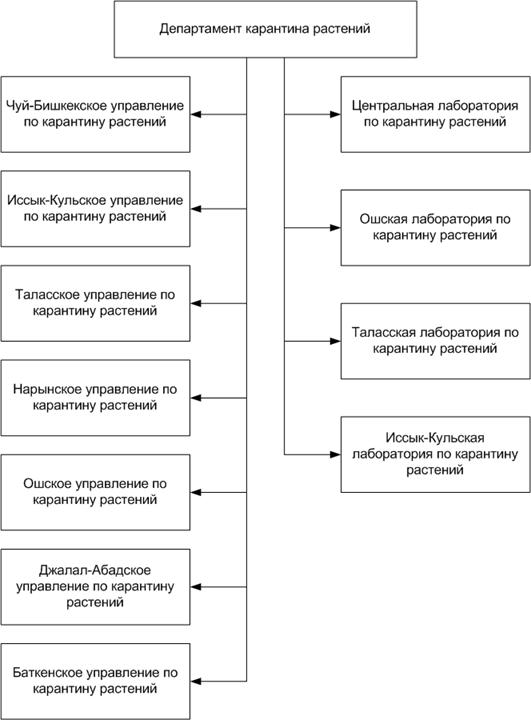 Утверждено постановлением Правительства Кыргызской Республикиот 11 ноября 2016 года № 576